1. Odszukaj wszystkie wyrazy OGRÓD i otocz je pętlą. OGRÓD                    OSPA            OGRÓD       OGRODNICZKA     OSA            OKULARY           OLA              OGRÓD               OPERA      OGRÓD2. We wszystkich wyrazach z ćwiczenia 1 zakreśl na czerwono wszystkie samogłoski O .3. Napisz po śladzie wyraz  OGRÓD.   OGRÓD4.  Ze zbioru kwiatków zrób podzbiory równoliczne, poprzez otoczenie pętlą po 3 kwiatki wg wzoru.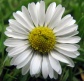 5. Uzupełnij brakujące liczby. 1.  Pokoloruj pierwszą i ostatnią konewkę na niebiesko, trzecią na żółto, a piątą na czerwono.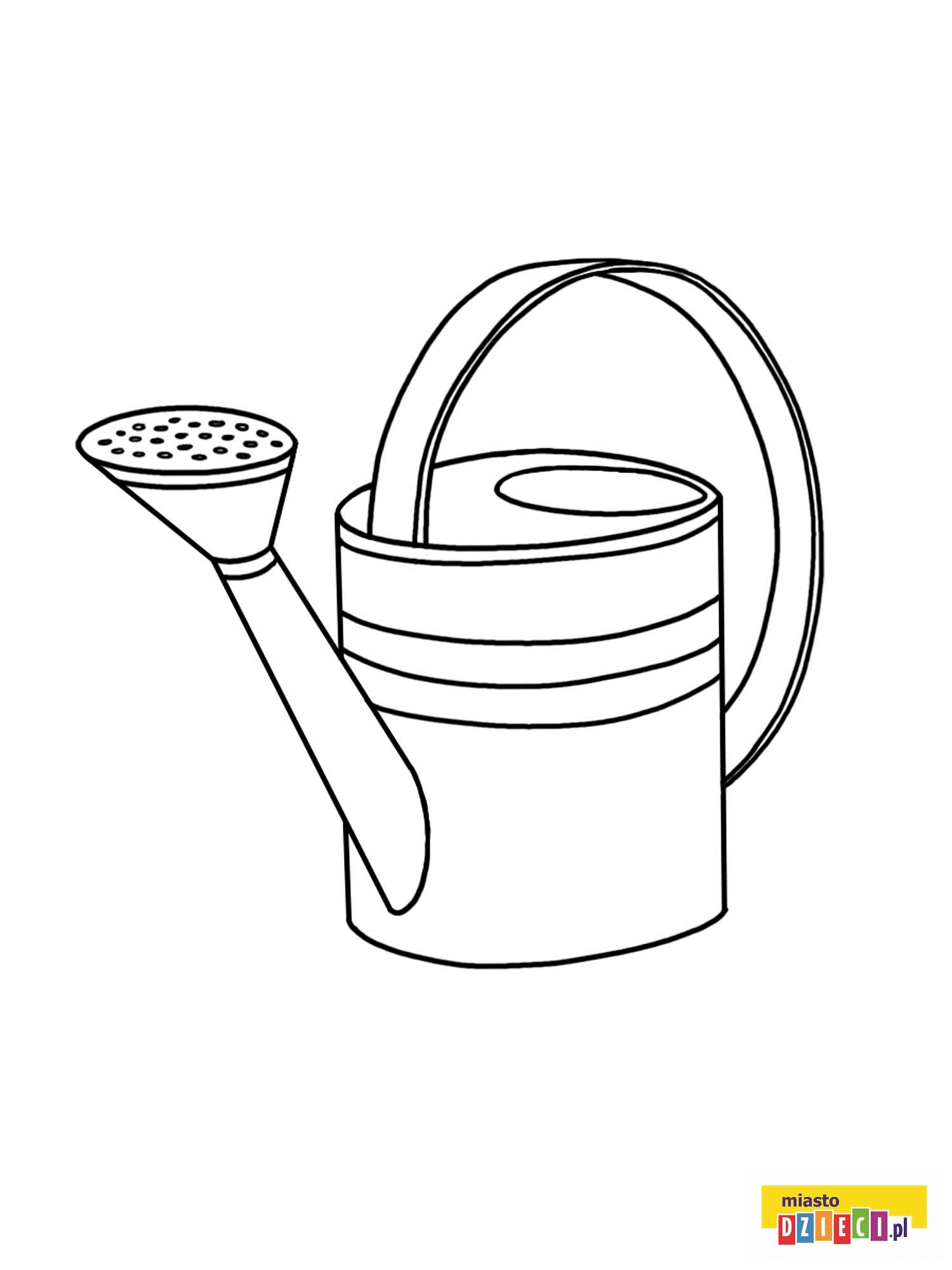 2. Oblicz zadania. Licz na konkretach (guzikach, wykałaczkach itp.)   3zł.             5zł.          2zł.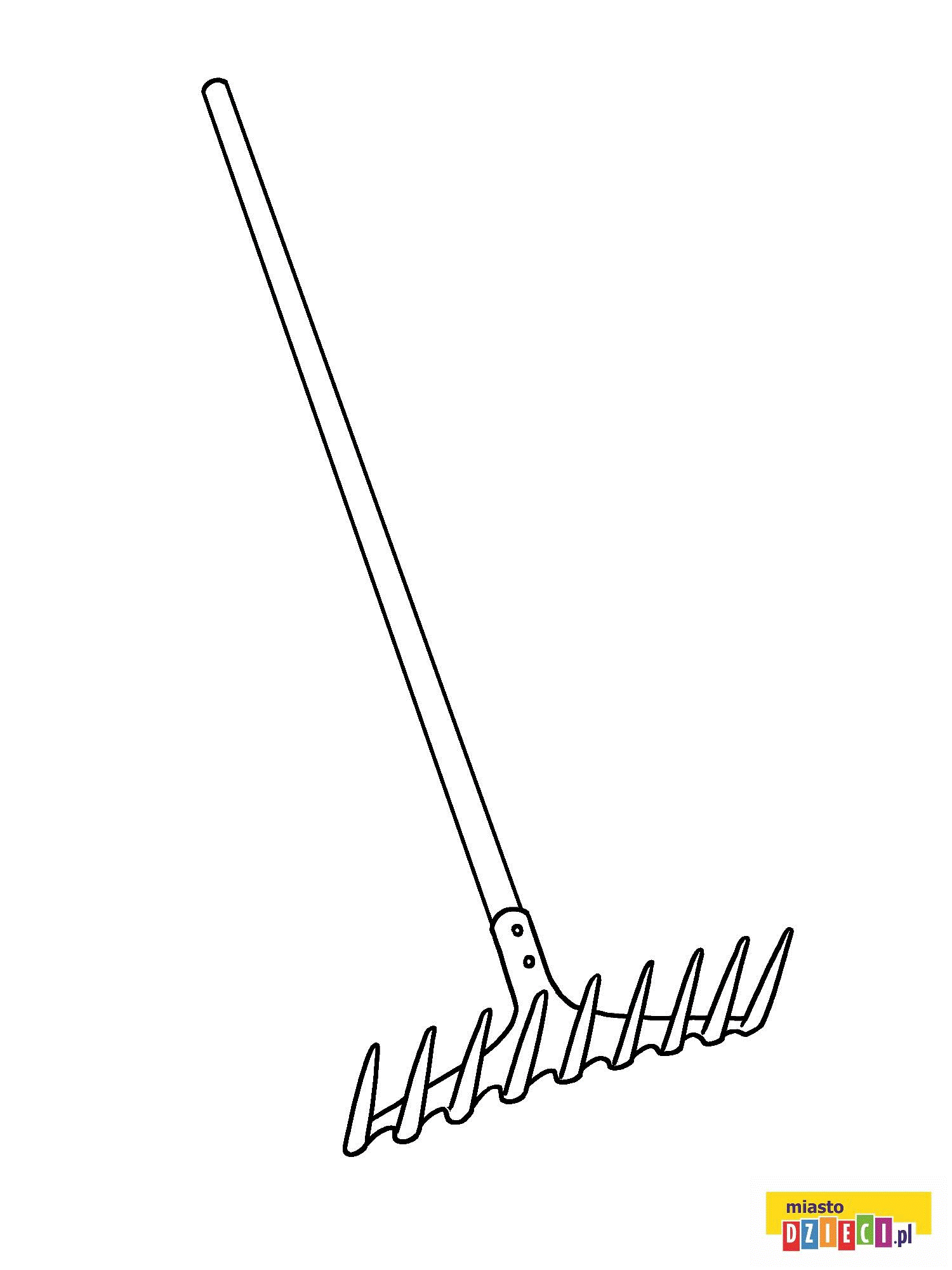 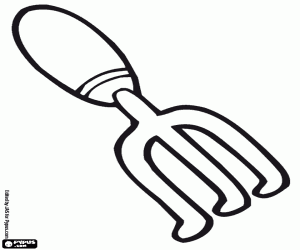 Mama kupiła pazurki i konewkę. Ile zapłaciła za zakupy?..................+ ....................=...........................Mama zapłaciła.....................zł. Wujek Tomek kupił grabie, konewkę i pazurki. Ile zapłacił za zakupy?..................+ ....................+...........................=.............................Wujek zapłacił ........................zł.135710101213151719